年　　　月　　　日ライセンスパック申込書Ａ（直接取引用）株式会社　ＷＺソフトウェア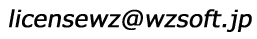 　　　　　　　本申込書送信先メールアドレス:商　品　名WZ EDITOR ９　ライセンスパックWZ EDITOR ９　ライセンスパックフ リ ガ ナ申 込 法 人 名フ リ ガ ナご 担 当 者 名所   属ご  住  所〒　〒　ご  住  所TEL / FAXTEL：（　　　　　）　　　　　　-　　　　　　　FAX：（　　　　　）　　　　　　-　　　　　　TEL：（　　　　　）　　　　　　-　　　　　　　FAX：（　　　　　）　　　　　　-　　　　　　e-mailアドレス申込ライセンス数ライセンスライセンス追加マニュアル冊※マニュアル１冊は基本申込に同梱されています追加マニュアル冊※マニュアルの追加申込は保有ライセンス数を上限とします追加 CD-ROM枚※プログラムCD-ROM１枚は基本申込に同梱されています追加 CD-ROM枚※CD-ROMの追加申込は保有ライセンス数を上限としますどれかを選択チェックまたは塗りつぶしてください□ 新規購入　　　□ バージョンアップ　　　□ 購入済WZ９ライセンスに追加□ 新規購入　　　□ バージョンアップ　　　□ 購入済WZ９ライセンスに追加上記で「バージョンアップ」または「購入済ライセンスに追加」にチェックを入れた方は以下もご記入ください上記で「バージョンアップ」または「購入済ライセンスに追加」にチェックを入れた方は以下もご記入ください上記で「バージョンアップ」または「購入済ライセンスに追加」にチェックを入れた方は以下もご記入ください前回許諾証受付番号前回許諾証発行日年   　　　月　  　　日年   　　　月　  　　日前回既得ライセンス数ライセンスライセンス記録欄※ 個人情報保護方針（プライバシー ポリシー）については http://www.wzsoft.jp/privacy.htm を参照ください。※ 申込書を下記宛先までメール添付にてお送りください。内容を確認次第、請求書を発行（約3営業日）いたしますので、記載の口座へ代金お振込みをお願いします。※ ライセンスパックは、お振込み確認後（約4～5営業日以内）に発送いたします。